 ikona oznacza, że przejazd odbywa się autostradą płatną której koszt został wliczony w cenę usługi.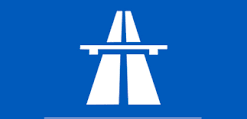 ceny usług nie zawierają ewentualnych opłat parkingowych na lotniskach za wyjątkiem lotniska Pyrzowice (opłata za wjazd wliczona w cenę).wszystkie ceny brutto (zawierają vat 8%).wszystkie wyjazdy w opcji <TWÓJ ADRES< (t.j. z dowolnego adresu wskazanego przez pasażera  w granicach miasta).zasady przewozów ujęte są w regulaminie dostępnym na stronie www.szybkitransfer.pl zamówienia można składać telefonicznie, mailem lub on-line (opcja dostępna dla połączeń Kraków-KTW, Kraków-WAW)data aktualizacji: grudzień 2019/ cennik ważny od 01.01.2020Formy płatności za usługi:Przelew bankowy. Prosimy o wpłatę min. 3 dni przed realizacją usługi na numer konta:93 1240 4474 1111 0000 4664 6518; w tytule przelewu prosimy umieścić nazwisko pasażera, ilość osób oraz datę(y) przejazdów (np.: Jan Kowalski, 2 os, 1.04-07.04).Szybki przelew DotPay. Przelew realizowany poprzez link do płatności który jest przesyłany wraz z potwierdzeniem rezerwacji. Płatność musi być zrealizowana przed realizacja przejazdu.Serwis PayPal. Logowanie do systemu płatności na adres mailowy: jarek@rapid.net.pl; W tytule przelewu prosimy podać dane jak przy płatności przelewem bankowym. Gotówka. Płatność możliwa z pojeździe, u kierowcy. UWAGA: W przypadku rezerwacji przejazdu „one way” z lotniska do Krakowa wymagamy przedpłaty przed realizacją usługi. W tym wypadku możliwa jest jedynie płatność przelewem (tradycyjnym, DotPay) lub poprzez paypal.   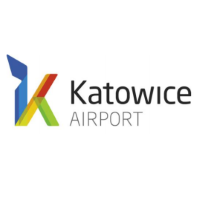 KTWKTWKRAKÓW - lotnisko PYRZOWICEKRAKÓW - lotnisko PYRZOWICEKRAKÓW - lotnisko PYRZOWICEKRAKÓW - lotnisko PYRZOWICEKRAKÓW - lotnisko PYRZOWICEKTWKTWcena za przejazd w jedną stronę przy rezerwacji min. 2 os.cena za przejazd w jedną stronę przy rezerwacji min. 2 os.cena za przejazd w jedną stronę przy rezerwacji min. 2 os.cena za przejazd w jedną stronę przy rezerwacji min. 2 os.przy rezerwacji grupowej min. 5 osób
(koszt usługi za przejazd w jedną stronę, w cenie możliwy jest wyjazd z 3 różnych adresów na terenie Krakowa)przy rezerwacji grupowej min. 5 osób
(koszt usługi za przejazd w jedną stronę, w cenie możliwy jest wyjazd z 3 różnych adresów na terenie Krakowa)przy rezerwacji grupowej min. 5 osób
(koszt usługi za przejazd w jedną stronę, w cenie możliwy jest wyjazd z 3 różnych adresów na terenie Krakowa)CENA PODSTAWOWA
OD 2 DO 4 OSÓBCENA PODSTAWOWA
OD 2 DO 4 OSÓBCENA PODSTAWOWA
OD 2 DO 4 OSÓB75 zł/os.*OD 5 DO 8 OSÓBOD 5 DO 8 OSÓB290 zł/kursDZIECKO DO 12 LATDZIECKO DO 12 LATDZIECKO DO 12 LAT50 zł/os.POWYŻEJ 8 OSÓBPOWYŻEJ 8 OSÓBWycenaindywidualna ceny brutto za jeden przejazd Kraków-lotnisko lub lotnisko-Krakówceny brutto za jeden przejazd Kraków-lotnisko lub lotnisko-Krakówceny brutto za jeden przejazd Kraków-lotnisko lub lotnisko-Krakówceny brutto za jeden przejazd Kraków-lotnisko lub lotnisko-Krakówceny brutto za jeden przejazd Kraków-lotnisko lub lotnisko-Krakówceny brutto za jeden przejazd Kraków-lotnisko lub lotnisko-Krakówceny brutto za jeden przejazd Kraków-lotnisko lub lotnisko-Krakówceny brutto za jeden przejazd Kraków-lotnisko lub lotnisko-Krakówmożliwy wyjazd spoza Krakowa- patrz tabelka poniżej cennikamożliwy wyjazd spoza Krakowa- patrz tabelka poniżej cennikamożliwy wyjazd spoza Krakowa- patrz tabelka poniżej cennikamożliwy wyjazd spoza Krakowa- patrz tabelka poniżej cennikamożliwy wyjazd spoza Krakowa- patrz tabelka poniżej cennikamożliwy wyjazd spoza Krakowa- patrz tabelka poniżej cennikamożliwy wyjazd spoza Krakowa- patrz tabelka poniżej cennikamożliwy wyjazd spoza Krakowa- patrz tabelka poniżej cennikamożliwy przejazd autostradą A4 (na życzenie Klienta) - dopłata 25 zł za przejazd w jedną stronęmożliwy przejazd autostradą A4 (na życzenie Klienta) - dopłata 25 zł za przejazd w jedną stronęmożliwy przejazd autostradą A4 (na życzenie Klienta) - dopłata 25 zł za przejazd w jedną stronęmożliwy przejazd autostradą A4 (na życzenie Klienta) - dopłata 25 zł za przejazd w jedną stronęmożliwy przejazd autostradą A4 (na życzenie Klienta) - dopłata 25 zł za przejazd w jedną stronęmożliwy przejazd autostradą A4 (na życzenie Klienta) - dopłata 25 zł za przejazd w jedną stronęmożliwy przejazd autostradą A4 (na życzenie Klienta) - dopłata 25 zł za przejazd w jedną stronęmożliwy przejazd autostradą A4 (na życzenie Klienta) - dopłata 25 zł za przejazd w jedną stronę*CENA PROMOCYJNA: 140 zł/os.przy rezerwacji przejazdu w dwie strony (wyjazd/powrót)*CENA PROMOCYJNA: 140 zł/os.przy rezerwacji przejazdu w dwie strony (wyjazd/powrót)*CENA PROMOCYJNA: 140 zł/os.przy rezerwacji przejazdu w dwie strony (wyjazd/powrót)*CENA PROMOCYJNA: 140 zł/os.przy rezerwacji przejazdu w dwie strony (wyjazd/powrót)*CENA PROMOCYJNA: 140 zł/os.przy rezerwacji przejazdu w dwie strony (wyjazd/powrót)*CENA PROMOCYJNA: 140 zł/os.przy rezerwacji przejazdu w dwie strony (wyjazd/powrót)*CENA PROMOCYJNA: 140 zł/os.przy rezerwacji przejazdu w dwie strony (wyjazd/powrót)*CENA PROMOCYJNA: 140 zł/os.przy rezerwacji przejazdu w dwie strony (wyjazd/powrót)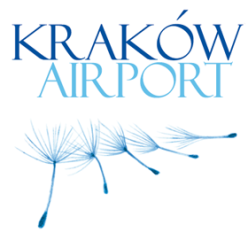 KRAKRAKRAKÓW - lotnisko BALICEKRAKÓW - lotnisko BALICEKRAKÓW - lotnisko BALICEKRAKÓW - lotnisko BALICEKRAKÓW - lotnisko BALICEKRAKRAcena za przejazd w jedną stronę:cena za przejazd w jedną stronę:cena za przejazd w jedną stronę:cena za przejazd w jedną stronę:koszt usługi za przejazd w jedną stronę, w cenie możliwy jest wyjazd z 2 różnych adresów na terenie Krakowakoszt usługi za przejazd w jedną stronę, w cenie możliwy jest wyjazd z 2 różnych adresów na terenie Krakowakoszt usługi za przejazd w jedną stronę, w cenie możliwy jest wyjazd z 2 różnych adresów na terenie KrakowaPRZEJAZD 1-3 OSÓBPRZEJAZD 1-3 OSÓBPRZEJAZD 1-3 OSÓB80 zł/kursOD 4 DO 8 OSÓBOD 4 DO 8 OSÓB130 zł/kursPOWYŻEJ 8 OSÓBPOWYŻEJ 8 OSÓBWycenaindywidualnaceny brutto za jeden przejazd Kraków-lotnisko lub lotnisko-Krakówceny brutto za jeden przejazd Kraków-lotnisko lub lotnisko-Krakówceny brutto za jeden przejazd Kraków-lotnisko lub lotnisko-Krakówceny brutto za jeden przejazd Kraków-lotnisko lub lotnisko-Krakówceny brutto za jeden przejazd Kraków-lotnisko lub lotnisko-Krakówceny brutto za jeden przejazd Kraków-lotnisko lub lotnisko-Krakówceny brutto za jeden przejazd Kraków-lotnisko lub lotnisko-Krakówceny brutto za jeden przejazd Kraków-lotnisko lub lotnisko-Krakówmożliwy wyjazd spoza Krakowa- patrz cennik przejazdów indywidualnychmożliwy wyjazd spoza Krakowa- patrz cennik przejazdów indywidualnychmożliwy wyjazd spoza Krakowa- patrz cennik przejazdów indywidualnychmożliwy wyjazd spoza Krakowa- patrz cennik przejazdów indywidualnychmożliwy wyjazd spoza Krakowa- patrz cennik przejazdów indywidualnychmożliwy wyjazd spoza Krakowa- patrz cennik przejazdów indywidualnychmożliwy wyjazd spoza Krakowa- patrz cennik przejazdów indywidualnychmożliwy wyjazd spoza Krakowa- patrz cennik przejazdów indywidualnych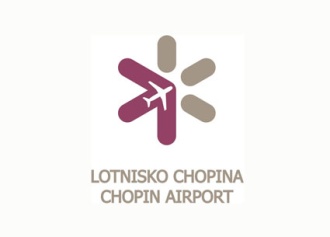 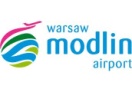 WAWWMIWAWWMIKRAKÓW - lotnisko OKĘCIEKRAKÓW - lotnisko MODLINKRAKÓW - lotnisko OKĘCIEKRAKÓW - lotnisko MODLINKRAKÓW - lotnisko OKĘCIEKRAKÓW - lotnisko MODLINKRAKÓW - lotnisko OKĘCIEKRAKÓW - lotnisko MODLINKRAKÓW - lotnisko OKĘCIEKRAKÓW - lotnisko MODLINWAWWMIWAWWMIcena za przejazd w jedną stronę:cena za przejazd w jedną stronę:cena za przejazd w jedną stronę:cena za przejazd w jedną stronę:koszt usługi za przejazd w jedną stronę, w cenie możliwy jest wyjazd z 3 różnych adresów na terenie Krakowakoszt usługi za przejazd w jedną stronę, w cenie możliwy jest wyjazd z 3 różnych adresów na terenie Krakowakoszt usługi za przejazd w jedną stronę, w cenie możliwy jest wyjazd z 3 różnych adresów na terenie KrakowaCENA PODSTAWOWA
MIN. 4 OSOBYCENA PODSTAWOWA
MIN. 4 OSOBYCENA PODSTAWOWA
MIN. 4 OSOBY135 zł/os *OD 7 DO 8 OSÓBOD 7 DO 8 OSÓB780 zł/kursDZIECKO DO 12 LATDZIECKO DO 12 LATDZIECKO DO 12 LAT100 zł/os.POWYŻEJ 8 OSÓBPOWYŻEJ 8 OSÓBWycenaindywidualnaMinimalny koszt przejazdu 500,- zł/kursMinimalny koszt przejazdu 500,- zł/kursMinimalny koszt przejazdu 500,- zł/kursMinimalny koszt przejazdu 500,- zł/kursceny brutto za jeden przejazd Kraków-lotnisko lub lotnisko-Krakówceny brutto za jeden przejazd Kraków-lotnisko lub lotnisko-Krakówceny brutto za jeden przejazd Kraków-lotnisko lub lotnisko-Krakówceny brutto za jeden przejazd Kraków-lotnisko lub lotnisko-Krakówceny brutto za jeden przejazd Kraków-lotnisko lub lotnisko-Krakówceny brutto za jeden przejazd Kraków-lotnisko lub lotnisko-Krakówceny brutto za jeden przejazd Kraków-lotnisko lub lotnisko-Krakówceny brutto za jeden przejazd Kraków-lotnisko lub lotnisko-Krakówmożliwy wyjazd spoza Krakowa- patrz tabelka poniżej cennikamożliwy wyjazd spoza Krakowa- patrz tabelka poniżej cennikamożliwy wyjazd spoza Krakowa- patrz tabelka poniżej cennikamożliwy wyjazd spoza Krakowa- patrz tabelka poniżej cennikamożliwy wyjazd spoza Krakowa- patrz tabelka poniżej cennikamożliwy wyjazd spoza Krakowa- patrz tabelka poniżej cennikamożliwy wyjazd spoza Krakowa- patrz tabelka poniżej cennikamożliwy wyjazd spoza Krakowa- patrz tabelka poniżej cennikaPrzejazd MODLIN            +50 złPrzejazd MODLIN            +50 złPrzejazd MODLIN            +50 złPrzejazd MODLIN            +50 złPrzejazd MODLIN            +50 złPrzejazd MODLIN            +50 złPrzejazd MODLIN            +50 złPrzejazd MODLIN            +50 zł*CENA PROMOCYJNA: 125 zł/os.przy rezerwacji przejazdu w dwie strony (wyjazd/powrót)*CENA PROMOCYJNA: 125 zł/os.przy rezerwacji przejazdu w dwie strony (wyjazd/powrót)*CENA PROMOCYJNA: 125 zł/os.przy rezerwacji przejazdu w dwie strony (wyjazd/powrót)*CENA PROMOCYJNA: 125 zł/os.przy rezerwacji przejazdu w dwie strony (wyjazd/powrót)*CENA PROMOCYJNA: 125 zł/os.przy rezerwacji przejazdu w dwie strony (wyjazd/powrót)*CENA PROMOCYJNA: 125 zł/os.przy rezerwacji przejazdu w dwie strony (wyjazd/powrót)*CENA PROMOCYJNA: 125 zł/os.przy rezerwacji przejazdu w dwie strony (wyjazd/powrót)*CENA PROMOCYJNA: 125 zł/os.przy rezerwacji przejazdu w dwie strony (wyjazd/powrót)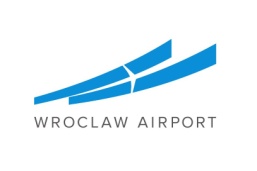 WROWROKRAKÓW - lotnisko STRACHOWICE (WROCŁAW)KATOWICE – lotnisko STRACHOWICE (WROCŁAW)KRAKÓW - lotnisko STRACHOWICE (WROCŁAW)KATOWICE – lotnisko STRACHOWICE (WROCŁAW)KRAKÓW - lotnisko STRACHOWICE (WROCŁAW)KATOWICE – lotnisko STRACHOWICE (WROCŁAW)KRAKÓW - lotnisko STRACHOWICE (WROCŁAW)KATOWICE – lotnisko STRACHOWICE (WROCŁAW)KRAKÓW - lotnisko STRACHOWICE (WROCŁAW)KATOWICE – lotnisko STRACHOWICE (WROCŁAW)WROWROcena za przejazd w jedną stronę:cena za przejazd w jedną stronę:cena za przejazd w jedną stronę:cena za przejazd w jedną stronę:koszt usługi za przejazd w jedną stronę, w cenie możliwy jest wyjazd z 3 różnych adresów na terenie Krakowa/Katowickoszt usługi za przejazd w jedną stronę, w cenie możliwy jest wyjazd z 3 różnych adresów na terenie Krakowa/Katowickoszt usługi za przejazd w jedną stronę, w cenie możliwy jest wyjazd z 3 różnych adresów na terenie Krakowa/KatowicCENA PODSTAWOWA
MIN. 2 OSOBYCENA PODSTAWOWA
MIN. 2 OSOBYCENA PODSTAWOWA
MIN. 2 OSOBY150 zł/os *OD 6 DO 8 OSÓBOD 6 DO 8 OSÓB750 zł/kursPOWYŻEJ 8 OSÓBPOWYŻEJ 8 OSÓBWycenaindywidualnaceny brutto za jeden przejazd Kraków/Katowice-lotnisko lub lotnisko-Kraków/Katowice ceny brutto za jeden przejazd Kraków/Katowice-lotnisko lub lotnisko-Kraków/Katowice ceny brutto za jeden przejazd Kraków/Katowice-lotnisko lub lotnisko-Kraków/Katowice ceny brutto za jeden przejazd Kraków/Katowice-lotnisko lub lotnisko-Kraków/Katowice ceny brutto za jeden przejazd Kraków/Katowice-lotnisko lub lotnisko-Kraków/Katowice ceny brutto za jeden przejazd Kraków/Katowice-lotnisko lub lotnisko-Kraków/Katowice ceny brutto za jeden przejazd Kraków/Katowice-lotnisko lub lotnisko-Kraków/Katowice ceny brutto za jeden przejazd Kraków/Katowice-lotnisko lub lotnisko-Kraków/Katowice możliwy wyjazd spoza Krakowa- patrz tabelka poniżej cennikamożliwy wyjazd spoza Krakowa- patrz tabelka poniżej cennikamożliwy wyjazd spoza Krakowa- patrz tabelka poniżej cennikamożliwy wyjazd spoza Krakowa- patrz tabelka poniżej cennikamożliwy wyjazd spoza Krakowa- patrz tabelka poniżej cennikamożliwy wyjazd spoza Krakowa- patrz tabelka poniżej cennikamożliwy wyjazd spoza Krakowa- patrz tabelka poniżej cennikamożliwy wyjazd spoza Krakowa- patrz tabelka poniżej cennikaDOPŁATA ZA DOJAZD POZA KRAKÓWDotyczy transferów do KTW; WAW (cena za JEDEN dojazd- dotyczy rezerwacji 1-8 osób)DOPŁATA ZA DOJAZD POZA KRAKÓWDotyczy transferów do KTW; WAW (cena za JEDEN dojazd- dotyczy rezerwacji 1-8 osób)MIEJSCE WYJAZDUCENA DOJAZDUstrefa I (do 5 km od Krakowa) m.in.- Wieliczka, Skawina, Krzeszowice, Chrzanów(+koszt przej. A4)+10 zł*strefa II (do 20 km od Krakowa) m.in. - Słomniki, Niepołomice, Proszowice, Gdów, Dobczyce+15-45 złstrefa III (20 - 35 km od Krakowa) m.in. - Bochnia, Myślenice, Kalwaria Zebrz.+45-60 złstrefa IV (35 - 50 km od Krakowa) - m. in. - Wadowice, Brzesko, Zator, Miechów, Sucha Beskidzka,+60-85 złstrefa V (powyżej 50 km)- m.in. Tarnów, N. Sącz, N. Targ, Zakopane+od 85 złUWAGI:* Przy rezerwacji powyżej 3 osób dojazd do strefy I GRATIS.Dopłaty za dojazd obliczane są indywidualnie na podstawie zgłoszenia rezerwacji. Przy zgłoszeniu wyjazdu spoza Krakowa prosimy o podawanie kodu pocztowego.Koszt dojazdu przy grupach powyżej 8 osób kalkulowany jest indywidualnie.UWAGI:* Przy rezerwacji powyżej 3 osób dojazd do strefy I GRATIS.Dopłaty za dojazd obliczane są indywidualnie na podstawie zgłoszenia rezerwacji. Przy zgłoszeniu wyjazdu spoza Krakowa prosimy o podawanie kodu pocztowego.Koszt dojazdu przy grupach powyżej 8 osób kalkulowany jest indywidualnie.CENNIK PRZEJAZDÓW  INDYWIDUALNYCH(ceny za jeden przejazd)CENNIK PRZEJAZDÓW  INDYWIDUALNYCH(ceny za jeden przejazd)CENNIK PRZEJAZDÓW  INDYWIDUALNYCH(ceny za jeden przejazd)SAMOCHÓD OSOB. KOMBI/VAN(1-3 osoby)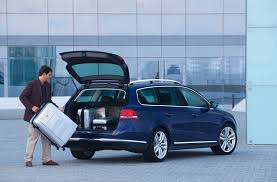 MIKROBUS(maks 8 osób)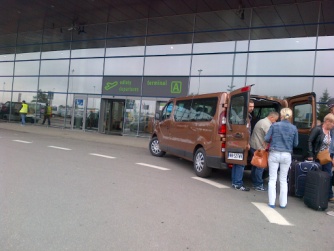 uwagiLOTNISKO BALICE LOTNISKO BALICE KRKKraków (miasto)80 zł130 złBrzesko210 zl240 złTarnów230 zł265 złRzeszów345 zł400 złN. Sącz295 zł340 złN.Targ260 zł290 złZakopane290 zł340 złKatowice255 zł280 złGliwice280 zł320 złBielsko Biała260 zł290 zł dopłata 30 złCzęstochowa300 zł340 złLOTNISKO PYRZOWICE LOTNISKO PYRZOWICE KTWKraków250 zł340 złRzeszów490 zł570 złTarnów365 zł430 złBrzesko340 zł390 złN. Sącz520 zł590 złZakopane500 zł570 złN.Targ400 zł470 złBielsko Biała240 zł280 złWadowice265 zł310 złChorzów/ Katowice130 zł150 złGliwice/ Zabrze150 zł170 złWrocław420 zł480 złKraków265 zł310 złLOTNISKO OKĘCIELOTNISKO OKĘCIEWAWKatowice lub Pyrzowice550 zł750 złMożliwy wyjazd spoza Katowic za dopłatąWrocław-900 złKraków550 zł780 zł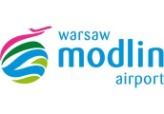 LOTNISKO MODLINLOTNISKO MODLINWMIKatowice lub Pyrzowice580 zł780 złMożliwy wyjazd spoza Katowic za dopłatąWrocław-900 złKraków600 zł890 złLOTNISKO STRACHOWICE LOTNISKO STRACHOWICE WRORzeszów800 zł990 złTarnów780 zł820 złBrzesko630 zł750 złN. Sącz720 zł830 złZakopane720 zł830 złN. Targ680 zł780 złKraków lub Balice570 zł650 złKatowice lub Pyrzowice440 zł490 zł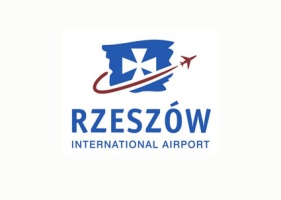 LOTNISKO JASIONKA LOTNISKO JASIONKA RZEKraków lub Balice360 zł420 złKatowice lub Pyrzowice500 zł590 zł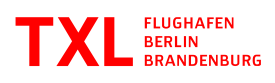 LOTNISKO TEGEL (BERLIN) LOTNISKO TEGEL (BERLIN) TXLKraków lub Balice1170 zł1400 złKatowice lub Pyrzowice1050 zł1250 złOPCJE DODATKOWO PŁATNE (cena za każdy przejazd)OPCJE DODATKOWO PŁATNE (cena za każdy przejazd)OPCJE DODATKOWO PŁATNE (cena za każdy przejazd)OPCJE DODATKOWO PŁATNE (cena za każdy przejazd)Dodatkowe miejsce wsiadania/wysiadania(dla rezerwacji indywidualnych i grupowych do 8 osób)+5 złKażdym trzem osobom z jednej rezerwacji dodatkowe miejsce wsiadania przysługuje bezpłatnie (czyli przy rezerwacji wyjazdu od 3 do 5 osób bezpłatne są dwa miejsca wsiadania, od 6 do 8 osób trzy miejsca wsiadania)Wypożyczenie fotelika dla dzieckabezpłatniekonieczne wcześniejsze zgłoszenie (podanie wieku, wzrostu dziecka)Przechowanie fotelika Klienta do czasu powrotubezpłatnieDodatkowy bagaż+10 złkonieczne wcześniejsze zgłoszenieDodatkowy sprzęt narciarski i sportowy+10 złkonieczne wcześniejsze zgłoszenieRower+20 złkonieczne wcześniejsze zgłoszeniePrzewóz wózka dziecięcego lub inwalidzkiegobezpłatniekonieczne wcześniejsze zgłoszeniePrzejazd autostradą płatnąWg stawkina życzenie Klientaceny bruttoceny bruttoceny bruttoceny bruttoUWAGI: Każdy pełnopłatny pasażer ma prawo przewozu bagażu zasadniczego o wadze do 20 kg oraz bagażu podręcznego o wadze do 5 kg jak również jednej pary nart lub deski snowboardowej wraz z butami. Za dodatkowy bagaż podlegający opłacie wg cennika uważa się bagaż o wadze do 20 kg lub sprzęt sportowy (np. sprzęt do nurkowania, gry w golfa, deska surfingowa). Dodatkowy bagaż bądź sprzęt sportowy nie zgłoszony przy rezerwacji może nie zostać przyjęty do przewozu. Opcje dodatkowe dotyczą cennika indywidualnego i grupowego.UWAGI: Każdy pełnopłatny pasażer ma prawo przewozu bagażu zasadniczego o wadze do 20 kg oraz bagażu podręcznego o wadze do 5 kg jak również jednej pary nart lub deski snowboardowej wraz z butami. Za dodatkowy bagaż podlegający opłacie wg cennika uważa się bagaż o wadze do 20 kg lub sprzęt sportowy (np. sprzęt do nurkowania, gry w golfa, deska surfingowa). Dodatkowy bagaż bądź sprzęt sportowy nie zgłoszony przy rezerwacji może nie zostać przyjęty do przewozu. Opcje dodatkowe dotyczą cennika indywidualnego i grupowego.UWAGI: Każdy pełnopłatny pasażer ma prawo przewozu bagażu zasadniczego o wadze do 20 kg oraz bagażu podręcznego o wadze do 5 kg jak również jednej pary nart lub deski snowboardowej wraz z butami. Za dodatkowy bagaż podlegający opłacie wg cennika uważa się bagaż o wadze do 20 kg lub sprzęt sportowy (np. sprzęt do nurkowania, gry w golfa, deska surfingowa). Dodatkowy bagaż bądź sprzęt sportowy nie zgłoszony przy rezerwacji może nie zostać przyjęty do przewozu. Opcje dodatkowe dotyczą cennika indywidualnego i grupowego.UWAGI: Każdy pełnopłatny pasażer ma prawo przewozu bagażu zasadniczego o wadze do 20 kg oraz bagażu podręcznego o wadze do 5 kg jak również jednej pary nart lub deski snowboardowej wraz z butami. Za dodatkowy bagaż podlegający opłacie wg cennika uważa się bagaż o wadze do 20 kg lub sprzęt sportowy (np. sprzęt do nurkowania, gry w golfa, deska surfingowa). Dodatkowy bagaż bądź sprzęt sportowy nie zgłoszony przy rezerwacji może nie zostać przyjęty do przewozu. Opcje dodatkowe dotyczą cennika indywidualnego i grupowego.